Publicado en Madrid el 30/05/2018 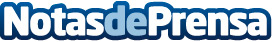 Los precios del alquiler disminuyen el interés por la compra entre los jóvenes, según Templo ConsultingEl miedo a una nueva burbuja inmobiliaria asciende en más de un 10% desde el año pasadoDatos de contacto:Pablo Herrera+34 618171147Nota de prensa publicada en: https://www.notasdeprensa.es/los-precios-del-alquiler-disminuyen-el-interes Categorias: Nacional Inmobiliaria Sociedad http://www.notasdeprensa.es